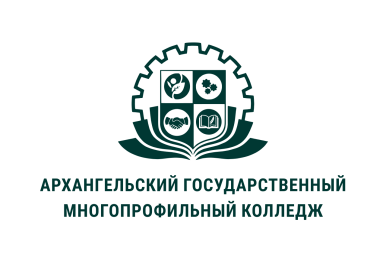 МИНИСТЕРСТВО ОБРАЗОВАНИЯ АРХАНГЕЛЬСКОЙ ОБЛАСТИгосударственное бюджетное профессиональное образовательное учреждение Архангельской области «Архангельский государственный многопрофильный колледж»ПМ.02 ОРГАНИЗАЦИЯ РАЗЛИЧНЫХ ВИДОВ ДЕЯТЕЛЬНОСТИ И ОБЩЕНИЯ ДЕТЕЙ	МДК.02.01 ТЕОРЕТИЧЕСКИЕ И МЕТОДИЧЕСКИЕ ОСНОВЫ ОРГАНИЗАЦИИ ИГРОВОЙ ДЕЯТЕЛЬНОСТИ ДЕТЕЙ РАННЕГО И ДОШКОЛЬНОГО ВОЗРАСТА ТЕМА 03. ТВОРЧЕСКИЕ ИГРЫ ДЕТЕЙ ДОШКОЛЬНОГО ВОЗРАСТА1. Структурные компоненты творческих игрК творческим играм, согласно одной из классификаций принято относить такие игры как: сюжетно-ролевые, режиссерские, строительно-конструктивные, театрализованные. СРАВНЕНИЕ:Анализируя структурные компоненты разных видов игр, мы видим их основное отличие – в творческих играх отсутствуют строго установленные правила.Для более полной характеристики творческих игр рассмотрим таблицу: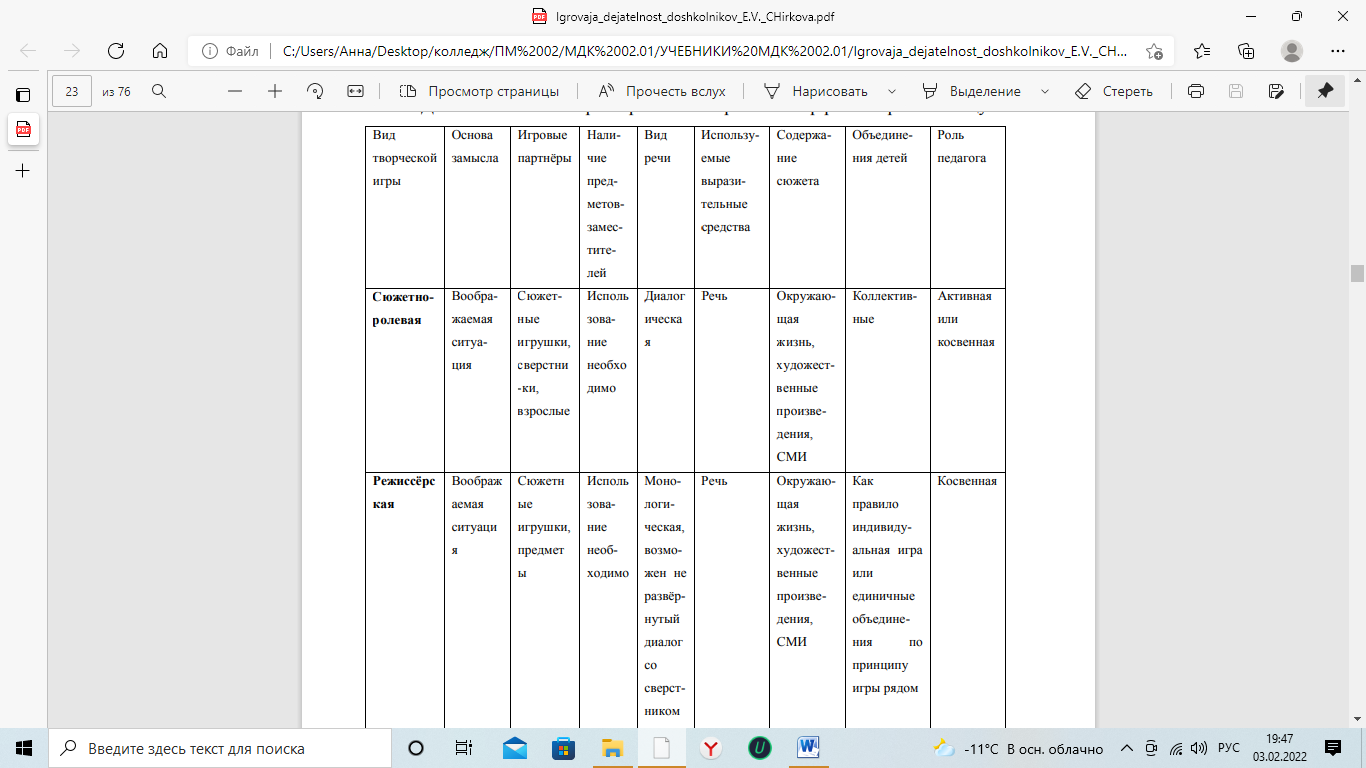 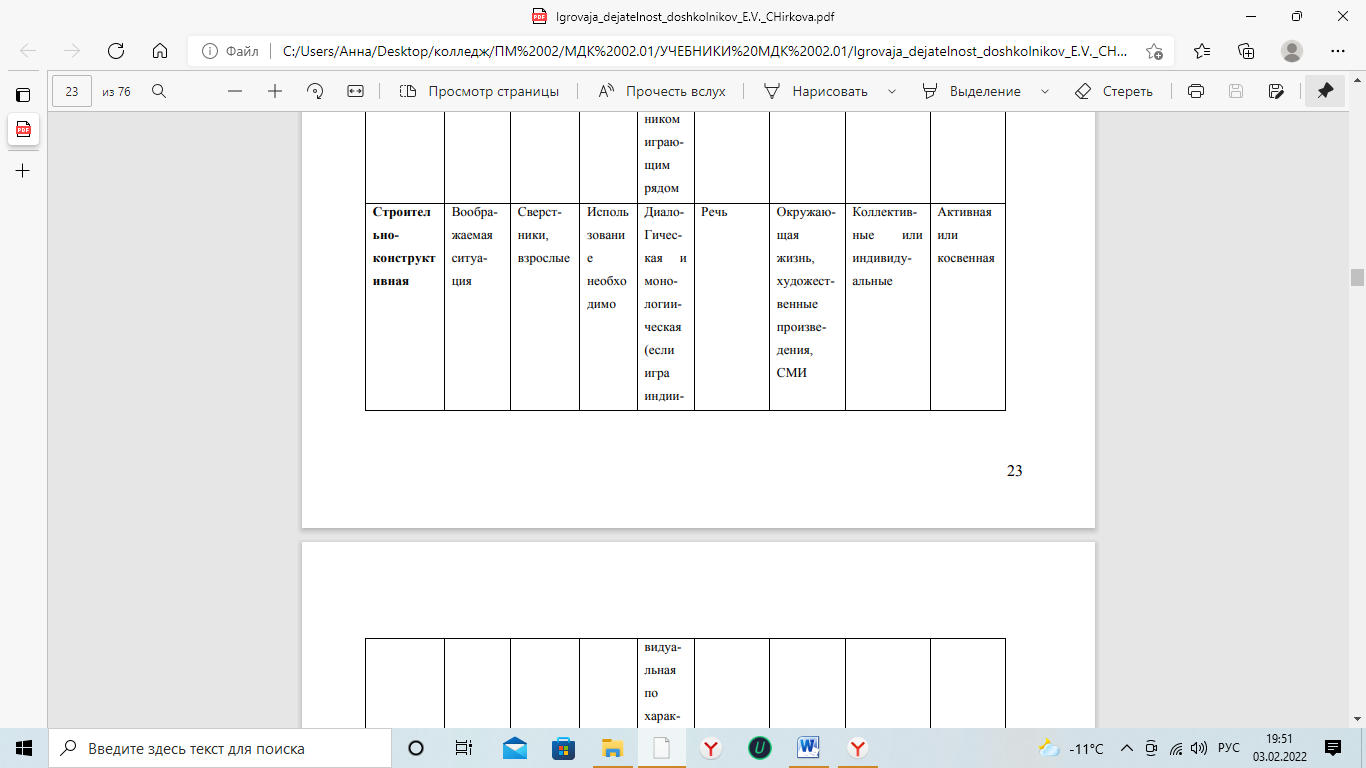 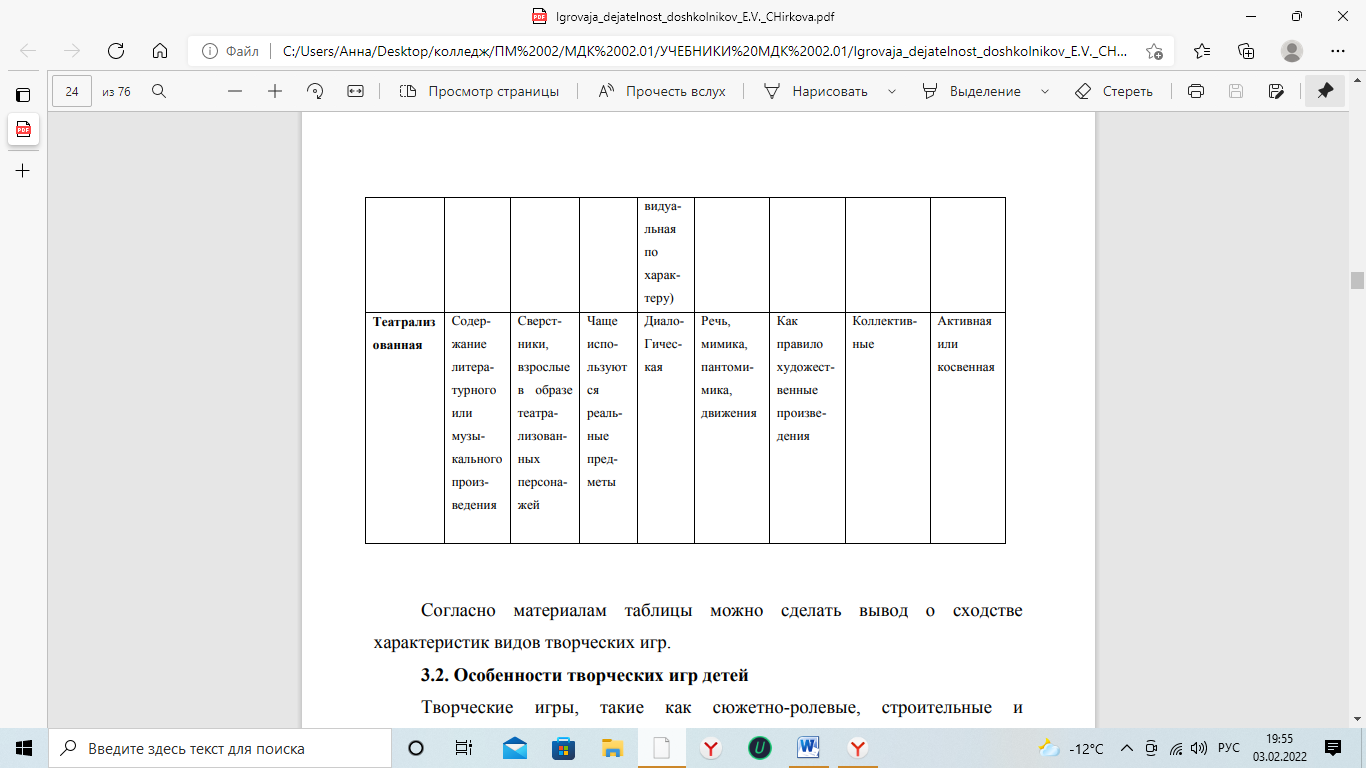 Согласно материалам таблицы можно сделать вывод о сходстве характеристик видов творческих игр.2.Особенности творческих игр детей.Творческие игры, такие как сюжетно-ролевые, строительные и театрализованные, относятся к творческой деятельности, т.к. ребенок способен проявлять в них свою выдумку, инициативу. Игра – это отражение ребенком жизни, которое протекает в условной обстановке, создаваемой воображением ребенка. Ребенок не копирует действительность, он комбинирует разные впечатления жизни с личным опытом.Отсутствие в творческих играх строго установленных правил, как, например, в дидактических играх, позволяет ребенку проявлять свое творчество в выборе партнеров по игре, в определении замысла игры, в развертывании сюжета игры, в выборе игрового материала и игровых партнеров, это является одной из особенностей творческих игр. Творческие проявления детей в играх многообразны: от придумывания сюжета и содержания игры, поиска путей реализации замысла до перевоплощения в ролях, заданных литературным произведением. В творческих играх отражаются впечатления детей об окружающей жизни, глубина понимания ими тех или иных жизненных явлений. Содержание игры – это не иллюзия, не копия реального мира, а активное, творческое воссоздание его. Воспроизводимые в игре события, персонажи и их действия это результат отражения в сознании ребенка его реального опыта, непосредственного знакомства с окружающим, восприятие содержания прочитанных ему книг, просмотренных кинофильмов, телепередач. В соединении этих знаний ребенок достаточно свободен. Реальные жизненные ситуации, в которые ребенок включается (посещение врача, парикмахерской, поездка в транспорте, посещение театра, экскурсии, наблюдения и пр.) помогают детям обогащать содержание своих игр, проявлять творчество, выдумку и фантазию.Однако дети не вынашивают свой замысел, не готовятся длительное время к выполнению роли (исключение составляют театрализованные игры). Они играют для себя, выражая свои мечты и стремления, мысли и чувства, которые владеют ими в настоящий момент. Поэтому игра – всегда импровизация. Другой особенностью творческих игр является самостоятельность проявления детей. Если в учебной или трудовой деятельности ведущее, обучающее начало принадлежит взрослому, то игра определяется как форма детской самостоятельности. Самостоятельность детей может проявляться в выборе темы игры, в развертывании сюжета в различных вариациях, в комбинировании знаний, полученных из разных источников, в добровольности объединения детей, в свободе вхождения и выхода из игры, в свободе выбора игрового материала и атрибутов. Безусловно, самостоятельность детей возможна только после овладения детьми тем или иным видом игры, вариантами игровых способов действия и взаимодействия с партнерами.3.	Педагогические приемы руководства и условия возникновения творческих игр детей.Исследователь детских ролевых игр дошкольников Р.И. Жуковская выделяла следующие приемы руководства игрой детей:- совет, напоминание, рассказ педагога детям, которые помогают ребенку направлять игру, развивать ее сюжет;- наглядный показ, участие взрослого в игре в сочетании с советом;- наблюдение за ходом игры;- индивидуальный подход к детям в игре;- предложения, разрешение детских конфликтов;- поощрения детей.Теоретики, изучающие проблемы игровой деятельности дошкольников, в большинстве своих исследований утверждают, что для возникновения и развития творческих игр необходимы такие условия:- обогащение впечатлений детей об окружающем мире;- обеспечение их игровым материалом через организацию предметноигровой среды;- соответствующее игре обучение – прямое и косвенное руководство педагогом игрой детей.Данных подход в педагогике получил название «комплексного метода руководства игрой».Обогащение впечатлений детей может осуществляться через самые разнообразные формы работы, а именно через наблюдения, экскурсии, занятия, беседы, чтение литературы и пр. Предметно-развивающая среда должна быть наполнена разнообразными предметами и игрушками, которые будут побуждать детей к игровой деятельности. Косвенное руководство возможно через обогащение знаний детей об окружающей жизни, обогащение игровых материалов, без непосредственного вмешательства в игру детей. Прямые приемы руководства, такие как специально организованные обучающие игры, ролевое участие педагога в игре, участие в сговоре, разъяснение, помощь, совет по ходу игры и пр., дают возможность целенаправленно влиять на содержание игр.Исследователи обращают внимание на то, что хотя большинство педагогов осознают, что в дошкольном возрасте игра является основным видом деятельности, но, к сожалению, игра не всегда находит должное место в режиме дня, особенно это относится к таким видам игр как сюжетно-ролевая и театрализованная игра. В частности, это будет зависеть и от того какую игровую позицию занимает педагог по отношению к игре ребенка. Авторы Б.И. Жизневский и Я.Л. Коломинский выделяют такие игровые позиции педагога: Авторитарная – педагог все организаторские моменты решает сам. Либеральная – педагог почти не участвует в решении организаторских задач. Псевдодемократическая – педагог выбирает исполнителя главной роли, но после того как большинство детей заявили о своих притязаниях в игре. Оптимальная – педагог дает детям определенные образцы решения и предоставляет им возможность самостоятельно использовать эти образцы при организации игры.Автор С.А. Шмаков дает характеристики следующим игровым позициям педагога: Рестрективная – желание оградить себя и детей от игры. Позиция пассивного нейтралитета – понимание игра как второстепенного участия взрослого в игре. Позиция «разумной середины» - поиск оптимального участия педагога в игре. Позиция активного участия педагога в разных ролях.Информация для размышления: На современном этапе существуют причины создающие проблему в вопросе организации и осуществления игровой деятельности, а именно:- современное общество требует от детей ранних успехов и достижений, поэтому задача интеллектуального развития стала приоритетной и, следовательно, учебно-познавательная деятельность, а не игровая деятельность занимает ведущую позицию;- практически в детских садах и в большинстве своем малодетных семьях отсутствует возможность передачи игрового опыта от более старших детей младшим детям;- родители современных детей сами принадлежат к неиграющему поколению, их детство тоже прошло без игр, поэтому родители не умеют и не хотят играть со своими детьми.Творческие игры характеризуются такими структурными компонентами как:НО Большинство игр с правилами включают в себя такие компоненты как:  Воображаемая ситуация (замысел) Сюжет игры (ряд событий, содержание) Игровые роли Игровые действия Игровое употребление предметов Речь Отношения между играющими партнерами.  Цель и мотив.  Игровые правила Игровые действия. Отношения между играющими партнерами.  Речь Результат.